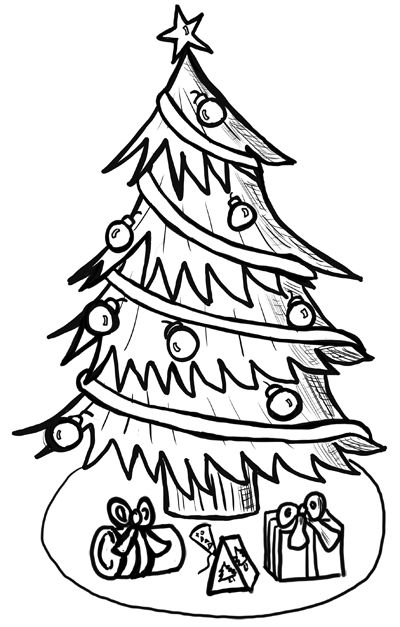 1.Συγκρίνω τα κλάσματα με την ακέραιη μονάδα:       1              1             1            1           1              1              1             1 2.Συμπληρώνω τα κενά:3.Συμπληρώνω τα κενά ώστε να ισχύουν τα παρακάτω:Μετατρέπω τα παρακάτω κλάσματα σε μεικτούς  και το αντίστροφο:                            =             =            =                                  4                        5 5.Βρίσκω τα ανάγωγα κλάσματα που προκύπτουν από τα παρακάτω κλάσματα: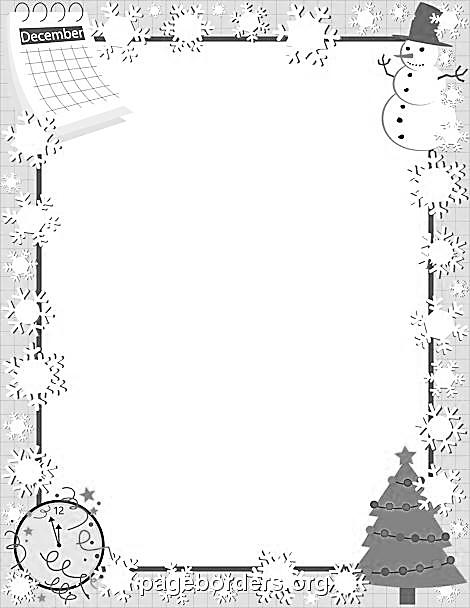 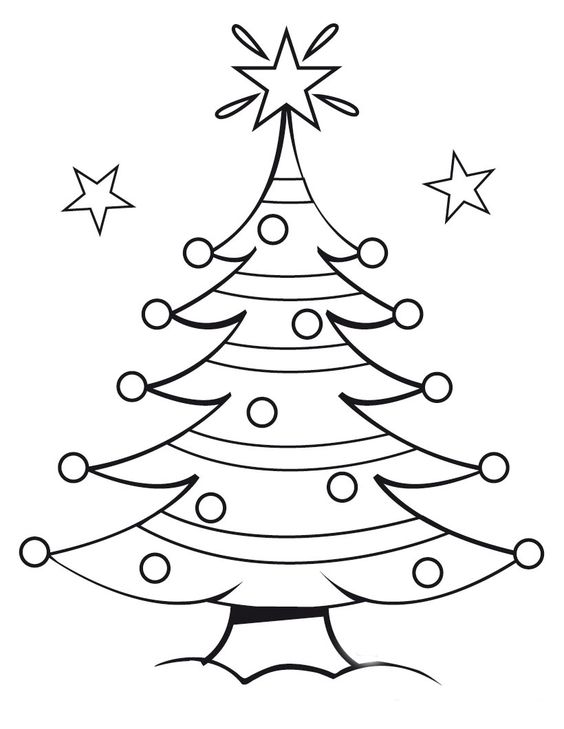 